Договора со сторонними образовательными учреждениями и организациями, обеспечивающими совместную реализацию образовательных программ дополнительного образования  («Договор о  сетевой форме реализации образовательной программе»). 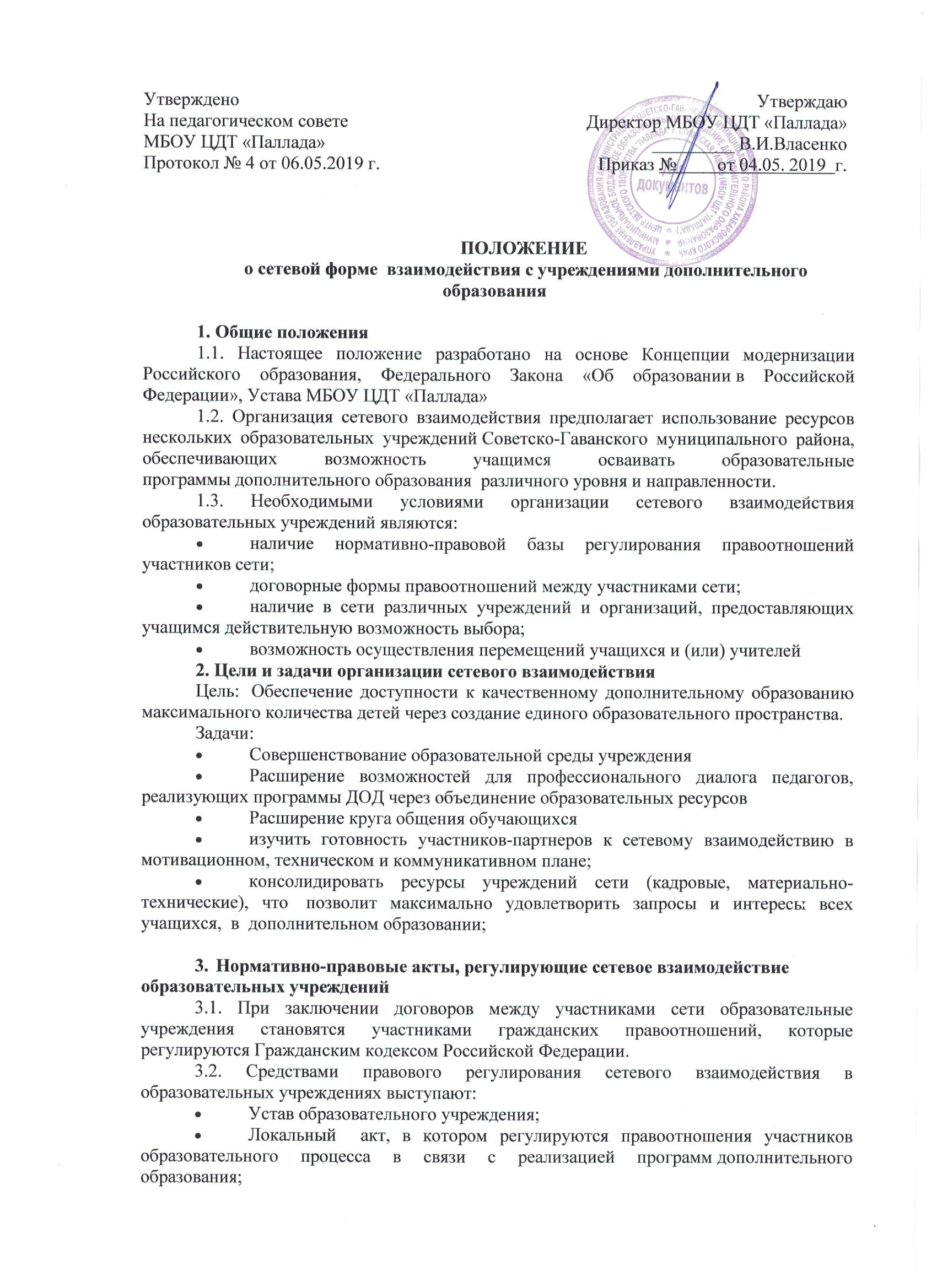 3.3.  В состав сетевой формы взаимодействия входят образовательные учреждения системы дополнительного образования Советско-Гаванского муниципального района, учреждения культуры     4. Содержание и организация деятельности сетевой формы взаимодействия образовательных учреждений в рамках организации сетевого взаимодействия 4.1. Образовательные учреждения, входящие в сетевое взаимодействие, организуют свою деятельность, реализуя программы дополнительного образования 4.2. Деятельность образовательных учреждений в составе сетевого взаимодействия строится с учетом социального заказа, запросов учащихся и их родителей (законных представителей). Сетевое взаимодействие  организуется на основе свободного выбора. Для следующего учебного года они формируются ежегодно в мае  с учетом кадровых и материальных возможностей школы и учреждений-партнёров. 5. Механизм управления сетевой формой взаимодействия  образовательных учреждений 5.1. Управление сети осуществляется на основе сочетания принципов коллегиальности и самоуправления. Отношения между МБОУ ЦДТ «Паллада»,  школой и иными учреждениями определяются договором, заключаемым между ними. 5.2. Непосредственное управление сетевым взаимодействием осуществляет директор  МБОУ ЦДТ «Паллада».5.3. Основные функции управляющего сетевым взаимодействием состоят в следующем: запрашивает, обобщает информацию о кадровых, методических, материально-технических ресурсах общеобразовательных учреждений сети; обобщает  информацию о выборе, составляет сетевую карту спроса и предложения; составляет сетевое расписание; анализирует информацию об образовательных ресурсах образовательных учреждений других типов и видов, которые могут быть использованы для реализации  образовательных запросов учащихся в условиях сетевого взаимодействия; вырабатывает предложения и рекомендации для образовательных учреждений сети и социокультурных объектов по использованию ресурсов учреждений-партнеров  для реализации программ дополнительного образования вырабатывает предложения, рекомендации по изменению в нормативной базе учреждений-партнёров  для организации эффективного взаимодействия; утверждает локальные акты сети (Договор о взаимодействии). 6. Источники финансирования сетевого взаимодействия образовательных учреждений 6.1. Финансирование деятельности сети осуществляется в объеме средств, выделяемых на цели функционирования образовательных учреждений, входящих в состав сети, в соответствии с государственными, региональными нормативами в зависимости от типа и вида образовательных учреждений. 6.2. Образовательные учреждения, входящие в состав сети, вправе: привлекать иные финансовые средства за счет внебюджетных и благотворительных источников; разработать систему стимулирования труда и адресной социальной поддержки педагогов и др. на основе Уставов образовательных учреждений, входящих в состав сети. 7. Ликвидация  сетевого взаимодействия образовательных учреждений  7.1. Ликвидация сетевого взаимодействия образовательных учреждений может осуществляться по решению учредителя в соответствии с законодательством Российской Федерации, по решению суда, в случае осуществления деятельности, запрещённой законом, или деятельности, не свойственной уставным целям. 7.2.  Основанием для реорганизации и ликвидации сетевого взаимодействия является невыполнение образовательными учреждениями и социокультурными объектами функций и задач согласно данного Положения или заключенных договоров; нарушением Законов РФ. 